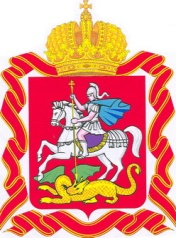 ИЗБИРАТЕЛЬНАЯ КОМИССИЯ МОСКОВСКОЙ ОБЛАСТИРЕШЕНИЕг. МоскваО формировании территориальной избирательной комиссии города РузаВ соответствии с решением Избирательной комиссии Московской области от 14 января 2021 года № 192/1822-6 «О тексте информационного сообщения Избирательной комиссии Московской области о приеме предложений по кандидатурам членов избирательных комиссий с правом решающего голоса в состав территориальных избирательных комиссий городов Волоколамск, Дмитров, Домодедово, Краснознаменск, Руза, Сергиев Посад, Серпухов, Ступино, Щелково, Электросталь, Фрязино, рабочего поселка Шаховская, поселка Молодежный, территориальной избирательной комиссии № 2 города Орехово-Зуево» и руководствуясь статьями 20, 22, 26 Федерального закона «Об основных гарантиях избирательных прав и права на участие в референдуме граждан Российской Федерации», Избирательная комиссия Московской области РЕШИЛА:1. Сформировать территориальную избирательную комиссию города Руза в количестве 8 членов комиссии с правом решающего голоса сроком полномочий на 5 лет, назначив в ее состав:Волынского Андрея Юрьевича, 1962 г.р., образование высшее, место работы и должность: Акционерное общество «Жилсервис», инженер отдела развития и реализации инвестиционных проектов, кандидатура предложена в состав комиссии от Московского областного регионального отделения Всероссийской политической партии «ЕДИНАЯ РОССИЯ»;Громову Светлану Алексеевну, 1956 г.р., образование высшее, род занятий: пенсионер, кандидатура предложена в состав комиссии от Регионального отделения Политической партии СПРАВЕДЛИВАЯ РОССИЯ в Московской области;Дрига Веру Алексеевну, 1994 г.р.,  образование высшее,  место работы и должность: Муниципальное бюджетное учреждение Рузского городского округа «Центр по обеспечению деятельности органов местного самоуправления Рузского городского округа», Старший инспектор, кандидатура предложена в состав комиссии от собрания избирателей по месту жительства;Кириллову Наталью Александровну, 1978 г.р., образование высшее, род занятий: временно неработающая, кандидатура предложена в состав комиссии от МОСКОВСКОГО ОБЛАСТНОГО ОТДЕЛЕНИЯ ПОЛИТИЧЕСКОЙ ПАРТИИ ЛДПР - ЛИБЕРАЛЬНО-ДЕМОКРАТИЧЕСКОЙ ПАРТИИ РОССИИ;Решетникову Светлану Николаевну, 1962 г.р., образование высшее, место работы и должность: Избирательная комиссия Московской области, консультант Управления информатизации – информационного центра, кандидатура предложена в состав комиссии от территориальной избирательной комиссии предыдущего состава;Родионову Светлану Владимировну 1987 г.р., образование высшее, место работы и должность: Муниципальное бюджетное учреждение культуры Рузского городского округа Московской области «Централизованная клубная система», директор, кандидатура предложена в состав комиссии от Совета депутатов Рузского городского округа;Черевашенко Александра Александровича 1982 г.р., образование высшее юридическое, место работы и должность: Администрация Рузского городского округа, консультант отдела судебных процедур правового управления, кандидатура предложена в состав комиссии от собрания избирателей по месту работы;Юркевич Алексея Вячеславовича, 1963 г.р., образование среднее профессиональное, род занятий: пенсионер, кандидатура предложена в состав комиссии от МОСКОВСКОГО ОБЛАСТНОГО ОТДЕЛЕНИЯ политической партии «КОММУНИСТИЧЕСКАЯ ПАРТИЯ РОССИЙСКОЙ ФЕДЕРАЦИИ».2. Направить настоящее решение в территориальную избирательную комиссию города Руза.3. Опубликовать настоящее решение в сетевом издании «Вестник Избирательной комиссии Московской области», разместить на Интернет - портале Избирательной комиссии Московской области.4. Контроль за исполнением настоящего решения возложить на секретаря Избирательной комиссии Московской области Кудрявина И.В.Заместитель председателяИзбирательной комиссии Московской области                                                                              О.Е. СелекзяновСекретарь Избирательной комиссии Московской области				                                             И.В. Кудрявин1 апреля 2021 года№ 198/1889-6